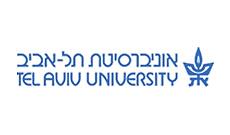 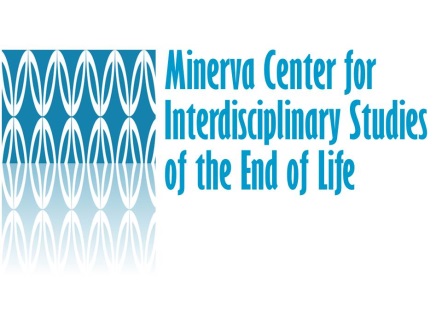 Minerva Center for Interdisciplinary Studies of the End of Life2014 Summer SeminarApplication FormPersonal DetailsFirst Name: Last Name: Date of Birth (dd/mm/yyyy):    Place of Birth (City, Country):  Nationality: Gender:                    Your Addresses Current Address Available Until  : Street:               City:   Postal Code:          Country:                           Mobile Phone Number:               Landline Phone Number:              Permanent Address:              Street:   City: Postal Code: Country:  Mobile phone Number: Landline Phone Number: E-Mail:   Academic StatusYour current Status:  If you are a student, please name level of study, name of the program and the institution where you study: Date of Expected Graduation (dd/mm/yyyy):  If you chose “Other”, please specify:   If you hold an academic position, please name the following:Title:  	Institution: 	Department: 	If you hold a non-academic position, please name the followingPosition: Organization: 	Country: Short profile (up to 50 words): 	Website (if applicable):  Education and Training Academic Background in the field/s of:   Your Highest Degree Completed (Applicants should only write in and degree that they have already received or that they will receive at the end of the current academic year):Degree:   Date:  	Institution:   Work Experience (if applicable)Current Full-Time Position:  Number of Months Total Experience:  Job Title & Responsibilities:   Company Name:   Sector of Activity:   Country:   Language Skills Native Language (Specify):   Other languages:   (Indicate your level for each with the name and official tests score, if possible. Please use the following scale: 5 = the ability to interact in any circumstance, near native; 4 = the ability to read, write, and speak in a professional context;3 = the ability to understand, speak and write with structural accuracy, read the press; 2 = the ability to participate in a conversation about daily life; 1 = basic communication skills.) 
